Департамент Смоленской области по образованию и науке 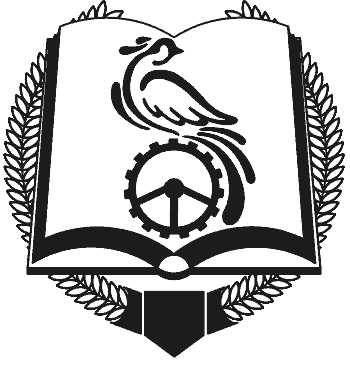 смоленское областное государственное бюджетное профессиональное образовательное учреждение  «Техникум отраслевых технологий»(СОГБПОУ «Техникум отраслевых технологий»)ДНЕВНИК-ОТЧЁТо прохождении производственной практикиОбучающегося_____________________________________(фамилия, имя, отчество)группы____________________________________________2020 годЗАДАНИЕ НА ПРОХОЖДЕНИЕ ПРОИЗВОДСТВЕННОЙ ПРАКТИКИОбучающегося ________________________курса ______группы________________ по профессии 23.01.17 Мастер по ремонту и обслуживанию автомобилейМесто прохождения практики___________________________________________________________________________________________________________Время прохождения практики с «____»________________202___г.                                                  по «____»________________202___г.Руководитель  практики от предприятия: __________________________________________________________(фамилия, имя, отчество, должность)Руководитель предприятия:__________________________________________________________(фамилия, имя, отчество)Подпись____________МП Ознакомление со структурными особенностями предприятия и рабочим местом. Прохождение вводного инструктажа по ТБ.Выполнение задач, подавленных перед практикантом:Задача 1.   Производить текущий ремонт автомобильных двигателей.Задача 2. Производить текущий ремонт узлов и элементов электрических и электронных систем автомобилей.Задача 3.  Производить текущий ремонт автомобильных трансмиссий.Задача 4. Производить текущий ремонт ходовой части и механизмов управления автомобилей.Задача 5. Производить ремонт и окраску кузовов.Заполнение дневника - отчета по практике.Представление результатов практики. Содержание производственной практики профессионального модуляПМ.03. Текущий ремонт различных видов автомобилейОтзыв руководителя от предприятия о практике обучающегося
___________________________________ проходил___  производственную практику на предприятии_________________________________________________________________________________________________________________________________________________________________________________________ с «____»________________202___г.  по «____»_______________202___г.За  время прохождения практики.________________________________________________________________________________________________________________________________________________________________________________________________________________________________________________________________________________________________________________________________________________________________________________________________________________________________________________________________________________________________________________________________________________________________________________________________________________________________________________________________________________________________________________________________________________________________________________________________________________________________________________________________________________________________________________________________________________________________________________________________________________________________________________________________________________________________________________________________________________________________________________________________________________________________________________________________________________________________Результат производственной практики _______________________________                                                                               (ОЦЕНКА)Подпись руководителя практики от предприятия________________«____»_______________201___г.МП
АТТЕСТАЦИОННЫЙ ЛИСТ ПО ПРОИЗВОДСТВЕННОЙ ПРАКТИКЕФИО обучающегося ________________________________________________ № группы ___, курс________ , специальность/профессия    ____________________________________________________________________________________ Название ПМ. ______________________________________________________ Место проведения практики _________________________________________ Срок проведения практики с «___» _______202__г. по «___»________202__г. Оценка результата освоения профессиональных компетенцийКачество выполнения работ в соответствии с технологией и (или) требованиями организации, в которой проходила практика:Все работы выполнены в полном ( неполном ) объеме, в соответствии с программой практики. Деятельность обучающегося  во время практики заслуживает оценки _____________  Руководитель практики ______________ ____________________________                                                                                подпись                      Ф.И.О.«_____» _______________ 20___ г.№п/пДата проведенияинструктажа по ТБДопуск к работеПодпись инструктируемогоФ.И.О.должностьинструктирующегоНаименование тем МДК профессионального модуляВиды работ производственной практикиВиды работ производственной практикиОбъем в часахпроизводственной практики1223МДК. 03. 01 Слесарное дело и технические измеренияМДК. 03. 01 Слесарное дело и технические измеренияМДК. 03. 01 Слесарное дело и технические измерения40Введение1Ознакомление с техникой безопасности и охраной труда на предприятии. Ознакомление с режимом работы предприятия. Выполнение работ по измерению размеров детали2Тема 1.1Технические измерения, разметка, резка металла, рубка, правка и гибка металла2Выполнение работ по измерению размеров детали2Тема 1.1Технические измерения, разметка, резка металла, рубка, правка и гибка металла3Выполнение работ   по разметке и резке заготовки3Тема 1.1Технические измерения, разметка, резка металла, рубка, правка и гибка металла4Выполнение работ   по гибке заготовки3Тема 1.2.  Опиливание, шабрение, притирка, доводка,слесарная обработка отверстий, нарезание резьбы, клепка,   паяние, лужение.5Выполнение работ по опиливанию, шабрению  заготовок.3Тема 1.2.  Опиливание, шабрение, притирка, доводка,слесарная обработка отверстий, нарезание резьбы, клепка,   паяние, лужение.6Выполнение работ по притирке, доводке заготовок.3Тема 1.2.  Опиливание, шабрение, притирка, доводка,слесарная обработка отверстий, нарезание резьбы, клепка,   паяние, лужение.7Выполнение работ по слесарной обработке отверстий.3Тема 1.2.  Опиливание, шабрение, притирка, доводка,слесарная обработка отверстий, нарезание резьбы, клепка,   паяние, лужение.8Выполнение работ по нарезанию резьбы в отверстиях.3Тема 1.2.  Опиливание, шабрение, притирка, доводка,слесарная обработка отверстий, нарезание резьбы, клепка,   паяние, лужение.9Выполнение работ по пайке, клепке, лужению.3Тема 1.3 Механическая обработка с использованием станочного оборудования10Выполнение работ по определению видов металлорежущего оборудования. 3Тема 1.3 Механическая обработка с использованием станочного оборудования11Выполнение работ по определению маркировка станков.3Тема 1.3 Механическая обработка с использованием станочного оборудования12Выполнение работ по определение оборудования для изготовления детали.3Тема 1.3 Механическая обработка с использованием станочного оборудования13Выполнение работ по изготовлению детали по чертежу. 3Тема 1.3 Механическая обработка с использованием станочного оборудования14Выполнение работ по изготовлению детали по чертежу.3МДК 03.02.  Текущий ремонт автомобилейМДК 03.02.  Текущий ремонт автомобилейМДК 03.02.  Текущий ремонт автомобилей140Тема 1.1. Ремонт автомобильных двигателей15Ознакомление с техникой безопасности. Выполнение работ по выбору технологии ремонта двигателей.2Тема 1.1. Ремонт автомобильных двигателей16Выполнение работ по   монтажу двигателя автомобиля, разборки и сборки его механизмов и систем, замена его отдельных деталей.6Тема 1.1. Ремонт автомобильных двигателей17Выполнение работ по   разборке и сборке     КШМ6Тема 1.1. Ремонт автомобильных двигателей18Выполнение работ по   разборке и сборке     ГРМ6Тема 1.1. Ремонт автомобильных двигателей19Выполнение работ по проведению технических измерений микрометром делателей КШМ, ГРМ.6Тема 1.1. Ремонт автомобильных двигателей20Выполнение работ по проведению технических измерений нутромером делателей КШМ.6Тема 1.1. Ремонт автомобильных двигателей21Выполнение работ по определению технологии ремонта деталей механизмов и систем двигателя, после определения износа и дефектов.6Тема 1.1. Ремонт автомобильных двигателей22Регулировка, испытание систем и механизмов двигателя после ремонта.6Тема 1.2  Ремонт узлов и элементов электрических и электронных систем автомобилей.23Выполнение работ по ремонту основных узлов электрооборудования.6Тема 1.2  Ремонт узлов и элементов электрических и электронных систем автомобилей.24Выполнение работ по ремонту источников тока.6Тема 1.2  Ремонт узлов и элементов электрических и электронных систем автомобилей.25Выполнение работ по снятию и установке датчиков  и реле.3Тема 1.2  Ремонт узлов и элементов электрических и электронных систем автомобилей.26Выполнение работ по ремонту электрических цепей.6Тема 1.2  Ремонт узлов и элементов электрических и электронных систем автомобилей.27Выполнение работ по ремонту приборов освещения.     3 Тема 1.3Ремонт автомобильных трансмиссий28Выполнение работ по снятию и установке деталей  механизмов  трансмиссий.  3Тема 1.3Ремонт автомобильных трансмиссий29Выполнение работ по  дефектовке деталей трансмиссий.6Тема 1.3Ремонт автомобильных трансмиссий30Выполнение работ  по ремонту  узлов трансмиссии.6Тема 1.3Ремонт автомобильных трансмиссий31Выполнение работ по ремонту привода сцепления.6Тема 1.3Ремонт автомобильных трансмиссий32Выполнение работ по ремонту   сцепления6Тема 1.3Ремонт автомобильных трансмиссий33Выполнение работ по ремонту   КПП.6Тема 1.3Ремонт автомобильных трансмиссий34Выполнение работ по ремонту   главной передачи.6Тема 1.4 Ремонт ходовой части и механизмов управления автомобилей35Выполнение работ по ремонту систем управления.6Тема 1.4 Ремонт ходовой части и механизмов управления автомобилей36Выполнение работ по ремонту систем управления  ремонту тормозных систем.6Тема 1.4 Ремонт ходовой части и механизмов управления автомобилей37Выполнение работ по разборке и сборке рулевого привода, механизма,6Тема 1.4 Ремонт ходовой части и механизмов управления автомобилей38Выполнение работ по  ремонту колес, шиномонтажные работы3Тема 1.4 Ремонт ходовой части и механизмов управления автомобилей39Выполнение работ по  регулировке углов установки колес3Тема 1.5 Ремонт и окраска автомобильных кузовов40Выполнение работ по измерению зазоров элементов кузова6Тема 1.5 Ремонт и окраска автомобильных кузововВыполнение работ по подбору   цвета лакокрасочного покрытия.6Тема 1.5 Ремонт и окраска автомобильных кузовов41Выполнение работ по окраске элементов кузова автомобиля.6Тема 1.5 Ремонт и окраска автомобильных кузовов42Выполнение работ по проверке качества ремонта элементов кузова автомобиля.3Всего по ПМ 03Всего по ПМ 03Всего по ПМ 03180Число, месяцНаименование формируемых компетенций и выполняемых работ.ОценкаПодпись руководителя практики от предприятия.1.2.3.4.1.2.3.4.1.2.3.4.Код профессиональной компетенции/№ п/пНаименование результата обучения (профессиональные компетенции)Оценка об освоении (освоил/не освоил)ПК01.(не) освоилПК 3.1.Производить текущий ремонт автомобильных двигателей.ПК 3.2.Производить текущий ремонт узлов и элементов электрических и электронных систем автомобилей.ПК 3.3.Производить текущий ремонт автомобильных трансмиссий.ПК 3.4.Производить текущий ремонт ходовой части и механизмов управления автомобилей.ПК 3.5.Производить ремонт и окраску кузовов.